Publicado en  el 15/04/2015 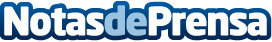 Los delitos de odio por homofobia denunciados son la punta del iceberg del problema en EspañaDatos de contacto:Nota de prensa publicada en: https://www.notasdeprensa.es/los-delitos-de-odio-por-homofobia-denunciados_1 Categorias: Solidaridad y cooperación http://www.notasdeprensa.es